ПОЛОЖЕНИЕо проведении дистанционного командного интернет-турнира по шахматам «Честная швейцарка» среди мальчиков и девочек 2009 г.р. и младше при поддержке БФ «Волховский фронт»Областные соревнования через Интернет1. Цели и задачи:Дистанционный интернет-турнир по шахматам «Честная швейцарка» среди мальчиков и девочек 2009 г.р. и младше, открытые областные соревнования через интернет, (далее соревнования) проводятся с целью популяризации и пропаганды шахматного спорта, повышения спортивного мастерства шахматистов, создания возможности играть турниры по швейцарской системе.2. Сроки и место проведения:Соревнования проводятся с 25 по 26 апреля 2020 г. заочно на сайте lichess.org.Расписание туров:1 тур – 25.04. в 15:002 тур – 25.04. в 16:203 тур – 25.04 в 17:404 тур – 26.04. в 15:005 тур – 26.04. в 16:206 тур – 26.04 в 17:403. Организация соревнований:Ответственные:Главный судья соревнований – судья 2 категории Дадашов Даниил МаликовичСоревнования проводятся по правилам вида спорта «Шахматы», утвержденными приказом Министерства спорта Российской федерации № 654 от 17.07.2017 г.Система проведения соревнований: швейцарская. Жеребьевка проводится с помощью программы SwissManager. Ознакомиться с жеребьевкой участники смогут на сайте chess-results.com.4. Участники соревнований и условие проведения:К участию в соревнованиях допускаются команды из четырех участников 2009 г.р. и младше, среди которых должен быть минимум один участник 2011 г.р. и младше, а также минимум одна девочка. Допускаются команды городов, районов и клубов только из Ленинградской области. У каждой команды должен быть руководитель, который будет контролировать прохождение турнира своей командой. Руководители команд должны до 24 апреля 2020 года направить заявку по адресу: ddm24@bk.ru Дадашову Даниилу. Обязательная форма заявки находится в приложении 1.Участники, подозреваемые в пользовании подсказками, могут быть не допущены к соревнованиям, а также исключены из них.Жеребьевка:Жеребьевка проходит по правилам командной швейцарской системы. Участники играют командный тур по доскам, каждый тур состоит из двух партий (разным цветом). После ознакомления с жеребьевкой на chess-results.com участники команды, играющей белыми (указанной первой) должны создать вызов с соответствующим игроком, играющим на той же доске в противоположной команде. Временной контроль на партию 10+5. После окончания первой партии участники должны сыграть вторую партию (другим цветом). Результаты матча руководитель каждой команды фиксирует в специальных бланках (приложение 2).Участники имеют возможность брать перерыв между партиями до 15 минут. Возможное допустимое опоздание на партию – 15 минут. В случае большего опоздания игроку, не явившемуся вовремя на партию, присуждаются технические поражения во всех несыгранных партиях тура.5. Определение победителей, награждение:Соревнования лично-командные.Команда-победительница и призеры Соревнований определяются по суммарному количеству очков, набранных всеми игроками команды во всех матчах. В случае равенства очков, места определяются в порядке указанного приоритета:по большему числу командных очков (выигрыш матча – 2 очка, ничья в матче – 1 очко);при равенстве командных очков – по результату матча между собой;по командному коэффициенту Бухгольца. При равенстве вышеуказанных показателей преимущество получает команда, игрок которой на 1-й доске набрал больше очков. Если игроки набрали одинаковое количество очков, сравниваются результаты на 2-ой доске, затем на 3-ей доске, затем на 4-ой доске.Победители по доскам в личном зачете определяются по количеству набранных очков. В случае равенства очков места определяются в порядке убывания значимости:по коэффициенту Бухгольца,по количеству побед;по личной встрече;по усеченному коэффициенту Бухгольца (без одного худшего результата, без двух).6. БФ «Волховский фронт» награждает: Команды, занявшие 1, 2, 3 места награждаются кубками,  призеры соревнований, занявшие 1, 2, 3 места на своих досках медалями, грамотами в составе команды и лучших по доскам.Награждение будет проводиться на закрытии Чемпионата Ленинградской области по шахматам в г. Волхов 24 августа 2020 года7. Заявки:Предварительные заявки заочного турнира подаются Дадашову Даниилу Маликовичу до 24 апреля 2020 года по электронной почте ddm24@bk.ru,. Данное положение является официальным вызовом на соревнованиеПриложение 1Заявка от команды ________________________ФИО руководителя команды:Контактный телефон:Email:Приложение 2Результаты ___ тура«СОГЛАСОВАНО»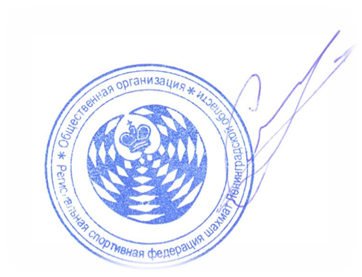 Президент региональной спортивной федерации шахматЛенинградской области_________________С. Ю. Масляков«____» _______________ 2020 г.«УТВЕРЖДАЮ»Директор Благотворительного фонда    «Волховский фронт»___________________И. Ф. Бобров «____» ___________________ 2020 г.ФИОНикнейм на lichess.orgРШФ ИДДата рождения□Команда ____________Результат:■Команда ___________Ссылка на партию□(пример) epeacekop41-0ulissesrodrig■https://lichess.org/9v86kTG7Z0aV■□□■■□□■■□□■■□